Bestyrelsesmøde 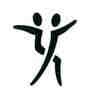 Gludsted Friskole og Børnehus den 01.09.21.Bestyrelsen har afholdt møde og var omkring følgende punkter:Oplæg om bestyrelsens opgaver og ansvarFriskoleforeningen holdt et spændende oplæg om skolebestyrelsens rolle, ansvar og arbejde. Både nye og gamle i bestyrelsen fik mange gode input som vi vil tage med i det videre bestyrelsesarbejde.SkolenDe nye lærere er kommet godt i gang på skolen, og der bliver støttet rigtig godt op med mentorordning og sparring til de nye.Der er ansættelsesproces i gang ift. ny tysk- og matematiklærer.BørnehusetDer er i øjeblikket omkring 20 børn i SFO’en, som er ved at komme godt i gang igen efter coronanedlukning.I børnehaven er der i øjeblikket omkring 25 børn.For at i som forældre løbende kan følge med i hvad der sker af spændende ting og sager i hverdagen, i børnehuset og SFO’en, vil vi fremover løbende lægge billeder op på Facebook. Berit fra SFO’en har været så venlig at ville lege husfotograf, så giv lige børnene et like med på vejen.Vi vil rigtig gerne i den kommende tid – inden efteråret bliver alt for vådt – have hjælp til at male træværket i skolegården. Så hvis du er frisk og har lyst til at give en hånd med – giv lyd til Thomas Nielsen Med venlig hilsenBestyrelsen